Тема:  TinkercadЗадание: Создание 3D модели в онлайн редакторе Tinkercad. Создание мебели.Применяем функции выравнивания, знакомимся с функцией отражения.Инструкция по выполнению:Загрузить Тинкеркад по ссылке: https://www.tinkercad.com .Войти под учетной записью Google (Ваша почта Google).Выбрать созданный ранее проект дома. Если этот проект ранее не выполнялся, делаем мебель без дома.Диван: Перенести на плоскость фигуру Параллелепипед (размеры устанавливаем сами).Вставляем еще Параллелепипед  (отверстие). Группируем –диван готов.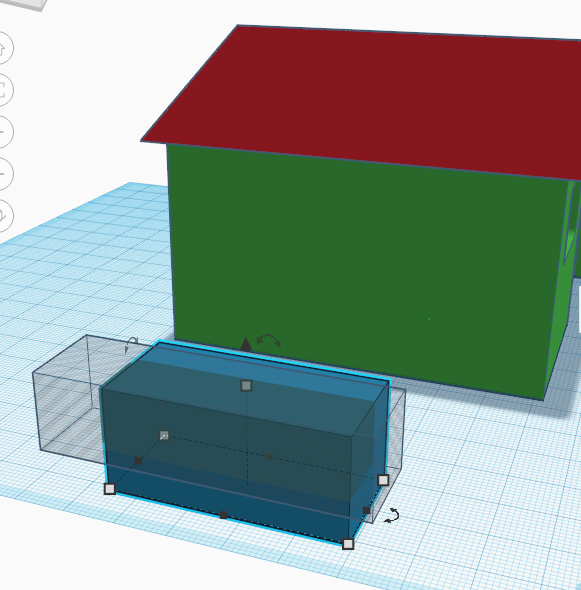 Помещаем диван внутрь дома:
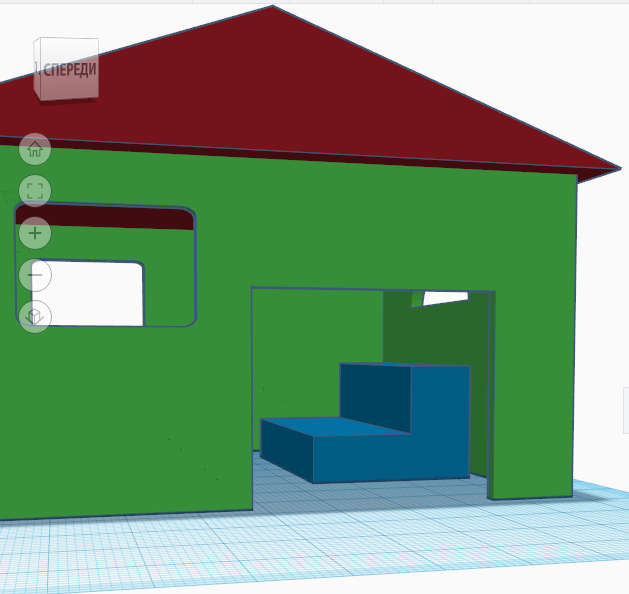 Стол:
С помощью фигур  Параллелепипед делаем ножку стола. Дублируем, делаем столешницу (тоже Параллелепипед). Ставим в дом.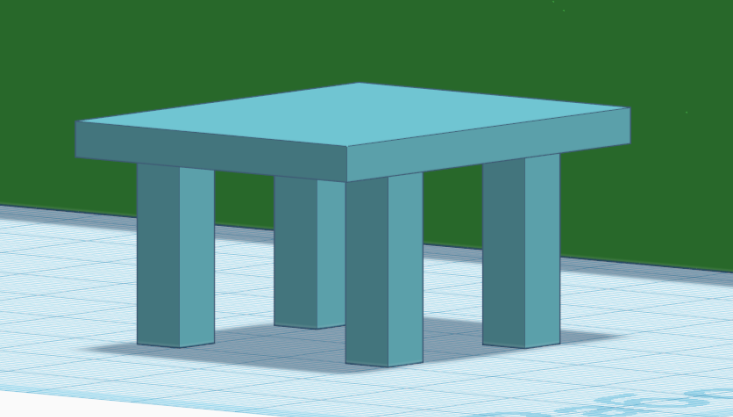 Делаем стулья.Сделать скриншот Вашего проекта- отдельно группу мебели или мебель в доме  (клавиша PrintScreen) и сохранить рисунок на компьютере (Вставить в Pain/Word).Отправить выполненную работу через форму на нашем сайте (раздел «Связаться с нами»). Указать в теме сообщения название объединения и фамилию: «КиТ. Иванов А.» (например).Совет: Пример создания стола в видеоуроке: https://www.youtube.com/watch?time_continue=3&v=_ZX4md0STcQ&feature=emb_logo    